Тамбовское областное государственное бюджетное учреждение “Региональный информационно-консультационный центр агропромышленного комплекса”ВЫРАЩИВАНИЕ МАЛИНЫ В ДОМАШНИХ УСЛОВИЯХ:ПОСОБИЕ ДЛЯ НАЧИНАЮЩИХ.Тамбов 2017 г.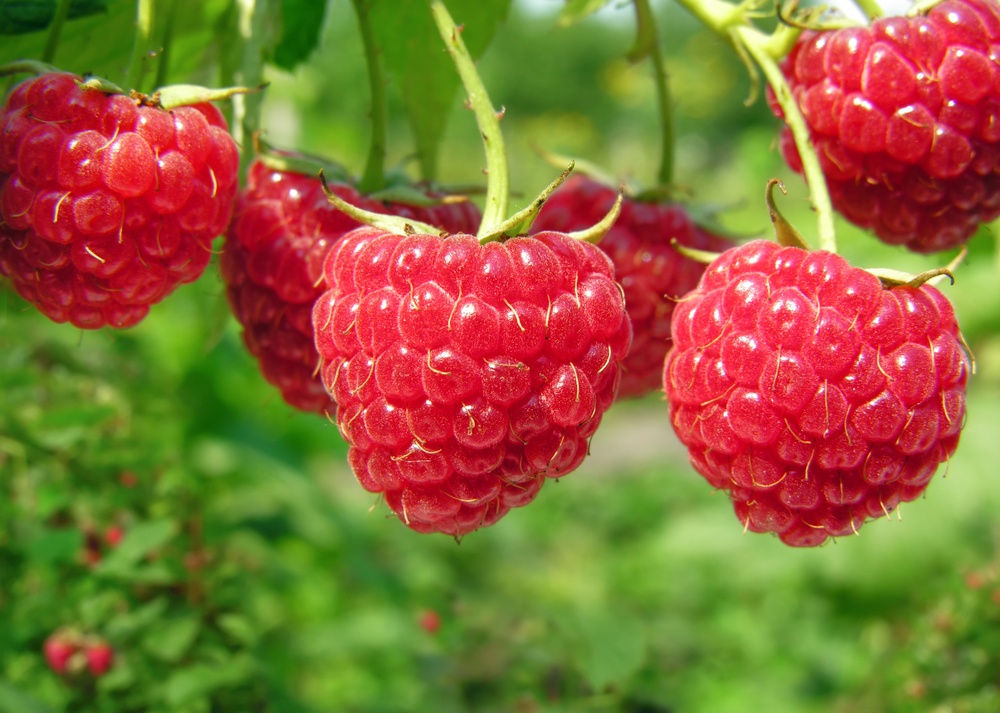 СодержаниеМАЛИНАМалина – очень популярная ягода, которая обладает не только отменными вкусовыми качествами, но и целебными свойствами. Малина в питании человека – это привлекательный продукт с приятным вкусом и неповторимым ароматом. Красивые по форме и окраске душистые ягоды – всегда желанная пища любого человека. Наше настроение всегда приподнято, когда в летнее время мы ежедневно имеем по 100-150 г. свежих ягод малины. При этом редко кто задумывается о витаминных или лекарственных достоинствах этих ягод. К сожалению, в нашем питании ягоды малины занимают небольшое, но почётное место.За малиной справедливо закрепилась слава её лечебных свойств при лечении и профилактике простудных, сердечно-сосудистых, желудочных и других заболеваний человека. Высокое кроветворное влияние её ягод используют против таких болезней, как малокровие (анемия) и белокровие (лейкемия). Её употребляют в свежем виде, из неё готовят компоты, соки, варенья, джемы, мармелад, пастилу, настойки, ликёры, вина и многое другое. Сушёные плоды и листья широко используются в народной медицине при приготовлении средств от гриппа и простуды. По традиции, почти каждая российская семья ежегодно старается заготовить три-пять литров малинового варенья на зиму. Между тем ухаживать за этим растением не так уж сложно, главное – это позаботиться о достаточном для него количестве влаги и солнечного света, и хороший урожай будет обеспечен.Высокий спрос на ягоды в совокупности с неприхотливостью самих кустарников в уходе делает довольно привлекательной идею заняться выращиванием малины как аграрным бизнесом.Прежде чем это сделать, необходимо узнать о некоторых особенностях этого растения, которые могут повлиять на финансовый результат вашей будущей предпринимательской деятельности.Начнём с классификации: все сорта малины можно разделить на две группы:Двухлетние – кустарники начинают плодоносить только во второй год после высадки саженцев. Плоды крупные, сочные, ароматные с ярко выраженными вкусовыми качествами, плодоношение происходит один раз в год, растения могут погибнуть в результате сильных заморозков.Ремонтантные – урожай можно получить уже в следующем после посадки году. Ягоды уступают по вкусовым характеристикам. Плодоношение происходит два раза за сезон. Кустарники более устойчивы к морозу.Самыми выгодными для бизнеса сортами считаются: «Лашка», «Октавия», «Зюгана», «Полка», «Красная гвардия», «Краса России», «Таганка». Каждый из этих видов обладает уникальными особенностями и отличается по форме и размеру (весу) плодов, длине кустов, устойчивости к заболеваниям и т. п. Однако объединяет их все главный для предпринимателя показатель – высокая урожайность, которая составляет не менее 10 тонн с гектара.Такой бизнес, как разведение малины может приносить прибыль сразу по двум направлениям: продажа ягод и реализация саженцев. Для этого вида предпринимательской деятельности характерны и определённые риски, к числу которых относятся порча урожая в результате неблагоприятных погодных условий, болезни и гибель растений от воздействия вредителей или при покупке заражённого посадочного материала. Все эти особенности обязательно следует учитывать перед началом реализации проекта.Анализ положения дел в отраслиМалина – самая популярная ягодная культура в российских садах. В последнее время она стала объектом особой заинтересованности предпринимателей. Ее неприхотливость к состоянию почвы, сравнительно недорогая посадка и уход, многоэтапный сбор на протяжении всего теплого сезона, а главное - неослабевающий спрос на целебную ягоду на протяжении всего года сделали выращивание малины как бизнес очень выгодным.Промышленное выращивание малины быстро расширяется по всему миру, особенно в странах, где дешёвая рабочая сила и её можно использовать для ручной уборки урожая. Лидирующее место занимает Россия, на долю которой приходится 28,9% валового сбора ягод малины в мире (с учетом сбора плодов с дикорастущих насаждений). Производство плодов малины также сосредоточено в странах Европы (Сербия и Черногория, Польша, Украина, Германия, Венгрия, Франция, Великобритания и др.), США, Чили, Китае и Корее, Канаде. Основными производителями малины являются небольшие личные подсобные хозяйства. Как показала практика, чудо-ягодой заниматься легче, чем той же картошкой или огурцами. Решающим моментом считается выбор сорта. В идеале на участке должно находиться до 5-6 видов ягоды с различными сроками созревания. Закупать саженцы рекомендовано только в специализированных питомниках или магазинах, снабжающих товар сертификатами.В России научные программы по селекции малины выполняются во ВНИИС им. И.В. Мичурина  (Мичуринск-Наукоград), ВСТИСП (г. Москва), Кокинском (Брянском) опорном пункте и Свердловской селекционной станции садоводства (г. Екатеринбург), НИИ садоводства и лекарственных растений «Жигулёвские сады» (г. Самара), Ленинградской плодоовощной опытной станции, Новосибирской зональной станции садоводства.На рынке отмечается постоянный покупательский спрос и рост цен на свежую ягоду. Но и при наличии некондиционных ягод, а также потере товарного вида её не выбрасывают, а подвергают термической обработке, затем изготавливают джемы, компоты, морсы, варенья.Кроме того, многие производители практикуют заморозку ягод.Рынок малины сегодня далек от насыщения. Натуральный продукт встречается в больших торговых центрах, периферия же совсем не охвачена. В этой сфере существует большая незаполненная ниша.Бизнес на малине обладает несколькими существенными преимуществами, которые делают это занятие весьма прибыльным:данный вид бизнеса пока что слабо развит: эта ниша еще не до конца заполнена, что позволяет сбывать продукцию без особого труда;спрос на свежие ягоды, в частности на малину, всегда высок;посадка и уход за ягодой обходится достаточно дешево, как в финансовом, так и во временном аспектах: главное, чтобы был подготовленный участок и здоровые саженцы;благодаря существованию различных сортов, урожай можно получать не только летом, но и в осенний период;если продать весь урожай, до того как он начал портиться не удалось, то ягоды можно законсервировать, сварив компот, варенье или джем и т.д.Исходя из тенденций существующего рынка, сегмент производства малины на территории нашей страны обладает достаточной емкостью. Это говорит о большой  востребованности продукции. Существующая емкость рынка в Тамбовской области открывает потенциальные перспективы уверенного развития бизнеса, а снижение импорта фруктов и ягод открывает возможности сбыта произведенной продукции в соседние регионы. Технология выращиванияМалинник должен располагаться на солнечной, желательно безветренной стороне. Высаживать кусты в грунт лучше всего осенью. Участок для посадки стоит подготовить за 1-1,5 месяца. Следует очистить его от сорной травы и перекопать верхний плодородный слой земли. Рекомендуется внести органическое удобрение (навоз или перегной), смешанное с суперфосфатом. Малину можно выращивать двумя способами:в отдельных лунках размером 40*50 см на расстоянии около 1 м друг от друга;в рядах (траншеях) шириной до 50 см, выдерживая расстояние между кустами около 35 см и 3 м междурядье.Выбор конкретного метода зависит от особенностей сорта. Некоторые виды растения нуждаются в подвязке. В таком случае на расстоянии примерно 50 см от ряда с интервалом в 5 м в землю вбиваются колья (шпалеры), а между ними натягивается прочная проволока, к которой в дальнейшем и подвязываются кустарники.Выбирая посадочный материал, стоит обращать внимание на корни. Главное требование – они не должны иметь утолщений, напоминающих горошины. Саженцы укладывают в грунт на глубину около 10-15 см, засыпают землёй и обильно поливают водой. Затем их следует укрыть мульчей для удержания влаги.Весной необходимо удалить подмёрзшие и слаборазвитые ветки, укоротить выросшие погоны (примерно на 20 см). Весь дальнейший уход сводится к периодическому рыхлению почвы, удалению сорняков, поливу и обработке от вредителей.Саженцы на продажу можно выращивать из черенков растения, нарезанных осенью. Для этого черенки длиной от 12 до 15 см нужно присыпать торфяным субстратом примерно наполовину и убрать в погреб (подвал или неотапливаемую теплицу). Весной черенки можно высаживать в грунт для последующего укоренения, а уже осенью они будут готовы к реализации.Малина, кроме всего прочего, является ещё и отличным медоносом, поэтому содержание ягодной плантации можно выгодно сочетать с разведением пчел. Сбор урожая, хранение и обработкаСобирать урожай необходимо в сухую погоду. Ягоды нужно аккуратно освобождать от цветоложа и складывать в чистую сухую ёмкость.Планируя организацию бизнеса по выращиванию малины, следует сразу определить вид конечной продукции, который вам выгоднее будет продавать. Это могут быть как свежие, так и замороженные либо сушёные ягоды, а также джем, повидло или варенье.Для переработки урожая вам понадобится приобрести дополнительную технику, а также тратить больше денег на расходные материалы и коммунальные услуги. Однако в большинстве случаев такие затраты бывают оправданы, поскольку свежая малина плохо переносит транспортировку и меньше хранится, а продукты переработки можно реализовать в любое время года и не только на местном, но и на региональном рынке.Хранить свежесобранные плоды нужно в холодильной камере в сухой таре при температуре до 3°С не более 5 дней. Чтобы увеличить срок хранения, можно использовать упаковку с модифицированной атмосферой. Она позволит ягодам сохранить свой цвет, вкус и качество в течение 2-3 недель.Замораживать малину желательно сразу после сбора, упаковывая в полиэтиленовые пакеты. Рекомендуется использовать систему быстрой заморозки.Сушить малину нужно в специальных сушильных камерах, предварительно промыв плоды и удалив из них сердцевину.Для изготовления варенья, повидла и джемов используются специальные производственно-фасовочные линии, стоимость которых варьируется от 450 тыс. до 2 млн. руб. в зависимости от производительности и комплектации.Ассортимент малина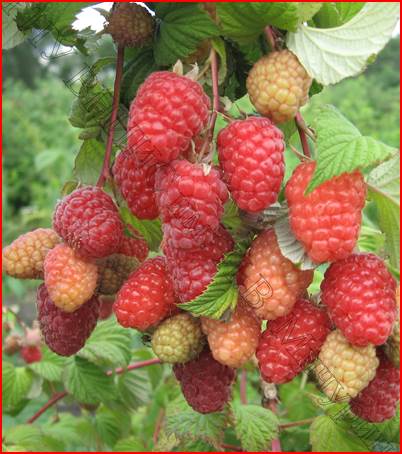 Сорт СуламифьВера, Метеор и Новость Кузьмина – раннего срока созревания;Бальзам, Скромница, Клеопатра и Шахразада – среднего;Бригантина и Суламифь – среднепозднего.Мало шиповатые побеги имеют сорта — Бальзам, Бригантина, Метеор, Скромница, Суламифь и Шахразада.Средне шиповатые побеги – Новость Кузьмина; сильно шиповатые – Вера и Клеопатра.Новые сорта малины — Суламифь, Клеопатра и Шахразада характеризуются очень крупными ягодами.При соблюдении комплекса агротехнических мероприятий с 1 гектара можно получать 7-10 тонн ягод.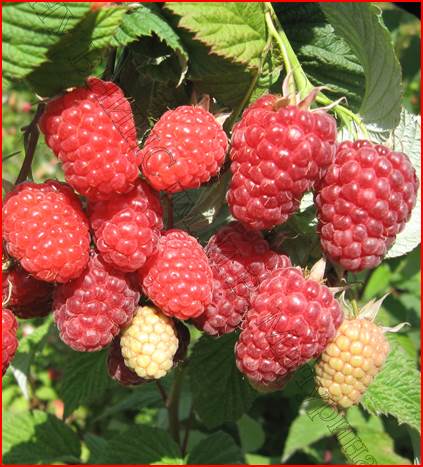 Сорт ШахразадаРеализация продукцииМалина обладает  рядом прекрасных потребительских качеств, за счет которых пользуется постоянным спросом у покупателей. Но, несмотря на высокий спрос, система сбыта требует серьезной организации. Необходимо понимать, что для того, чтобы иметь преимущество на рынке, нужно повышать не только количество урожая, но и его качество. В этом случае к вашей продукции будет интерес даже при наличии конкурентов. Понятно, что покупатели предпочитают те фрукты и овощи, которые не подвергаются обработке ядохимикатами. Поэтому, выращивая малину без их применения, вы сделаете свою ягоду более привлекательной, чем продукция фермеров, использующих эти вещества.Реализовывать малину можно в свежем виде или же сдавать ее на переработку. Планируемый объем реализации составляет около 4 тонн за сезон. Это совокупный объем, получаемый в сезон и частично в межсезонье (ремонтантные сорта).В сезон сбыт продукции планируется осуществлять преимущественно на рынках, а также путем реализации в торговых точках района. А в межсезонье можно организовать реализацию через супермаркеты. Необходимо учитывать, что супермаркеты выдвигают высокие требования к качеству продукции: малина должна быть одномерной, чистой, соответствующей окраски и т.п.Товарный вид продукта – это основное условие продаж. Для того, чтобы покупатель, увидевший продукцию на рынке или в магазине, захотел ее купить, она должна иметь приятный внешний вид. И о его сохранении нужно позаботиться уже на этапе сбора урожая. Поскольку малина скоропортящийся и нежный продукт, важно, чтобы к ягоде после срыва с куста никто не прикасался руками вплоть до конечного потребителя, она не должна пересыпаться или перекладываться. Целесообразно собирать малину сразу в ту упаковку, в какой она будет поставляться потребителю (например, в ящик, в котором она будет продаваться). Наилучшей тарой являются небольшие корзины, пластмассовые или бумажные пакеты вместительностью 1-2 кг.Финансовый планВыращивание малины будет производиться на территории площадью 0,5 га.Таблица №1. Структура производстваСаженцы малины высаживаются на расстоянии 40 см. друг от друга в ряду. Расстояние между рядами составляет 3 м.Таблица №2. Урожайность продукцииИз таблицы видно, что в первый год показатели урожайности будут несколько ниже, чем в последующие годы, поскольку корневой системе малины необходимо окрепнуть, чтобы полноценно плодоносить.Таблица №3. Производство продукцииВ первый год планируется производство 1000 кг. В дальнейшем планируется увеличение производства продукции до 4 000 кг.Таблица № 4. План расходовОбщие затраты по проекту в первый год составляют 651 420,00 руб., второй год 75 340,00 руб., третий год - 80 600,00 руб. (план составлен на 3 года). Установлено, что наиболее выгодно в экономическом отношении выращивать малину на одном месте. Расчеты бизнес-плана показывают убыточность в первый год, однако, путем повышения эффективности продаж, интенсификации производства, оптимизации затрат, возможно получение прибыли уже после первого сезона. В том случае, если земля так называемая «отдохнувшая», то можно снизить расходы на количестве удобрений. Таблица № 5. План доходов При планируемом объеме производства выручка от реализации продукции составит от 150 000,00 руб. до 600 000,00 руб.*Объем производства по годам указан в таблице №3.Таблица №6. Структура затрат (СЗР и удобрения), тыс. руб.Таблица 6.1. Структура затрат, тыс. руб.Средства защиты растений применяемые на малине:Инсектицид Каратэ-зеон, КЭ (50г./л.) 0,5 л./га. x 0,5 га. = 0,25 л.Фунгицид Фундазол, СП (500г./л.) 0,6 л./га. x 0,5 га. = 0,3 л.Удобрение Аммофос 1 кг./га. x 0,5 га. = 0,5 кг.Удобрения планируется вносить через систему капельного полива.Таблица №7. Действующие тарифы на энергоносители и прочие расходыТаблица №7.1. Действующие тарифы на энергоносители с учетом индекса-дефлятора, тыс. руб.В непосредственной близости от зоны выращивания будет находиться источник воды, к которому необходимо подключить насос для системы капельного орошения.Будут использоваться собственные трудовые ресурсы и привлечение наемных работников не планируется.Таблица №8. Сезонное выращивание малины на открытом грунте (упрощенный расчет)Наибольшая часть первоначальных затрат приходится непосредственно на саженцы малины. Очень важно приобрести качественный, ничем не зараженный посадочный материал. Поэтому необходимо приобретать рассаду только в хорошем питомнике, который осуществляет весь комплекс фитосанитарных мероприятий.Второй основной статьей затрат является оборудование (система капельного орошения, холодильная камера, мотоблок). Более подробный расчет см. в таблице, представленной ниже (обратите внимание, что это упрощенный расчет, в котором не учитываются налоги, страхование, проценты по кредиту, некоторые другие статьи).При реализации проекта средняя чистая прибыль за три года составила: 80 880,00 руб. с учетом всех затрат.Прибыль рассчитывается из расчета урожайности с 0,5 га. Средняя цена реализации 150 руб. за 1кг.ЗАКЛЮЧЕНИЕОбращаем ваше внимание на то, что в данном упрощенном варианте расчетов не учтены налоговые платежи, однако, поскольку практически любая деятельность, связанная с извлечением прибыли является налогооблагаемой, необходимо определиться с организационно-правовой формой будущего хозяйства и учесть в расчетах размеры расходов на налогообложение. Определившись с тем, какой бизнес Вы можете организовать на своём приусадебном участке, изучайте рынок сбыта продукции и смело беритесь за реализацию проекта!По интересующим вопросам Вы можете обращаться в Тамбовское областное государственное бюджетное учреждение «Региональный информационно-консультационный центр агропромышленного комплекса».Адрес: 392000, г. Тамбов, ул. Советская, д. 106-аe-mail: rikc-apk@mail.ruhttp://www.tambov-apk.ruТел./факс: 8 (4752) 71-85-56 ТОГБУ «РИКЦ АПК»Тел.: 8(4752) 71-88-46; 71-85-56Тираж 150 экз. Малина……………………………………………………..…..........5Анализ положения дел в отрасли…………………………………7Технология выращивания……………………………………….....10Сбор урожая, хранение и обработка………………………………11Ассортимент малины………………………………………………12Реализация продукции……………………………………………..13Финансовый план…………………………………………………..15Площади посева, га 20182018201820192019201920192020202020202020Площади посева, га 2 кв.3 кв.4 кв.1 кв.2 кв.3 кв.4 кв.1 кв.2 кв.3 кв.4 кв.Малина0,50  0,500,500,500,500,500,500,500,500,500,50Итого:0,500,500,500,500,500,500,500,500,500,500,50Урожайность на га., кг.20182018201820192019201920192020202020202020Урожайность на га., кг.2 кв.3 кв.4 кв.1 кв.2 кв.3 кв.4 кв.1 кв.2 кв.3 кв.4 кв.Малина2000,00 4000,008000,00Наименование продукции2018201820182019201920192019Наименование продукции2 кв.3 кв.4 кв.1 кв.2 кв.3 кв.4 кв.Малина, кг.0,001000,000,000,000,002000,000,00Наименование продукции2020202020202020Наименование продукции1 кв.2 кв.3 кв.4 кв.Малина, кг.0,000,004000,000,00№ п/пНаименование мероприятия (расходов)Ед. изм.Кол-воЦена за ед. руб.Итого, тыс. руб.Итого, тыс. руб.Итого, тыс. руб.№ п/пНаименование мероприятия (расходов)Ед. изм.Кол-воЦена за ед. руб.2018201920201.Саженцы малины (ремонтантный сорт)шт.4 000100,00400,002.Холодильная/морозильная и сушильная камерышт.150 000,0050,003.Оборудование для системы капельного поливашт.181 000,0081,004.Мотоблокшт.150 000,0050,005.Удобрения и СЗРт.125 000,0025,0026,7528,626.Прочие расходыед.130 000,0030,0032,1034,346.ГСМ шт.10039,003,904,174,467.ЭлектроэнергиякВт/ч10003,513,513,754,018.Водоснабжениекуб.м.30026,708,018,579,17ВСЕГО РАСХОДОВ:ВСЕГО РАСХОДОВ:ВСЕГО РАСХОДОВ:ВСЕГО РАСХОДОВ:ВСЕГО РАСХОДОВ:651,4275,3480,60№ п/пСтатьи доходов и расходовЦена за ед., тыс., руб.Итого, тыс. руб.Итого, тыс. руб.Итого, тыс. руб.№ п/пСтатьи доходов и расходовЦена за ед., тыс., руб.1 год*2 год*3 год*ДоходыДоходыДоходыДоходыДоходыДоходы1.Выручка с реализации малины150,00150,00300,00600,00Итого доходов, тыс. руб.Итого доходов, тыс. руб.Итого доходов, тыс. руб.150,00300,00600,00Текущие расходыЕд. измеренияКол-во товараЦена за ед., руб.CЗР, удобреният.1,0025000,00Индекс-дефлятор7%Текущие расходы2018201820182019201920192019Текущие расходы2 кв.3 кв.4 кв.1 кв.2 кв.3 кв.4 кв.CЗР, удобрения12,5012,500,000,0013,37513,3750,00Текущие расходы2020202020202020Текущие расходы1 кв.2 кв.3 кв.4 кв.CЗР, удобрения0,0014,311514,31150,00Текущие расходыЕд.изм.Тариф за ед., руб. ОбъемЭлектроэнергиякВт/ч.3,511000Водоснабжениекуб.м.26,70300ГСМ куб.м.39,00100Прочие расходы х1,0030000,00Индекс-дефлятор7%Текущие расходы2018201820182019201920192019Текущие расходы2 кв.3 кв.4 кв.1 кв.2 кв.3 кв.4 кв.Электроэнергия1,171,171,170,01,251,251,25Водоснабжение2,672,672,670,02,862,862,86ГСМ1,301,301,300,01,391,391,39Прочие расходы10,0010,0010,000,010,7010,7010,70Текущие расходы2020202020202020Текущие расходы1 кв.2 кв.3 кв.4 кв.Электроэнергия0,01,341,341,34Водоснабжение0,03,063,063,06ГСМ0,01,491,491,49Прочие расходы0,011,4511,4511,45№ п/пСтатьи доходов и расходовЕд. изм.Кол-во, ед.Цена за ед., руб.Итого, тыс. руб.Итого, тыс. руб.Итого, тыс. руб.№ п/пСтатьи доходов и расходовЕд. изм.Кол-во, ед.Цена за ед., руб.2018201920201.РасходыРасходыРасходыРасходыРасходыРасходыРасходы1.1.Саженцы малины (ремонтантный сорт)шт.4 000,00100,00400,00--1.2.Холодильная/морозильная и сушильная камерышт.1,0050 000,0050,00--1.3.Оборудование для системы капельного поливашт.1,0081 000,0081,00--1.4.Мотоблокшт.1,0050 000,0050,001.5.Удобрение и СЗРт.1,0025 000,0025,0026,7528,621.6. Прочие расходых1,030 000,0030,0032,1034,341.7.ГСМ шт.1,0039,003,904,174,461.8.ЭлектроэнергиякВт/ч1000,003,513,513,754,011.9.Водоснабжениекуб.м.300,0026,708,018,579,17Итого  расходов, тыс. руб.Итого  расходов, тыс. руб.Итого  расходов, тыс. руб.Итого  расходов, тыс. руб.Итого  расходов, тыс. руб.651,4275,3480,602.ДоходыДоходыДоходыДоходыДоходыДоходыДоходы2.1.Выручка с реализации малиныкг1000,00150,00150,00300,00600,00Итого доходов, тыс. руб.Итого доходов, тыс. руб.Итого доходов, тыс. руб.Итого доходов, тыс. руб.Итого доходов, тыс. руб.150,00300,00600,00Плановая прибыль, тыс. руб.Плановая прибыль, тыс. руб.Плановая прибыль, тыс. руб.Плановая прибыль, тыс. руб.Плановая прибыль, тыс. руб.-501,42224,66519,40Чистая прибыль за три года, тыс. руб.Чистая прибыль за три года, тыс. руб.Чистая прибыль за три года, тыс. руб.Чистая прибыль за три года, тыс. руб.Чистая прибыль за три года, тыс. руб.242,64242,64242,64